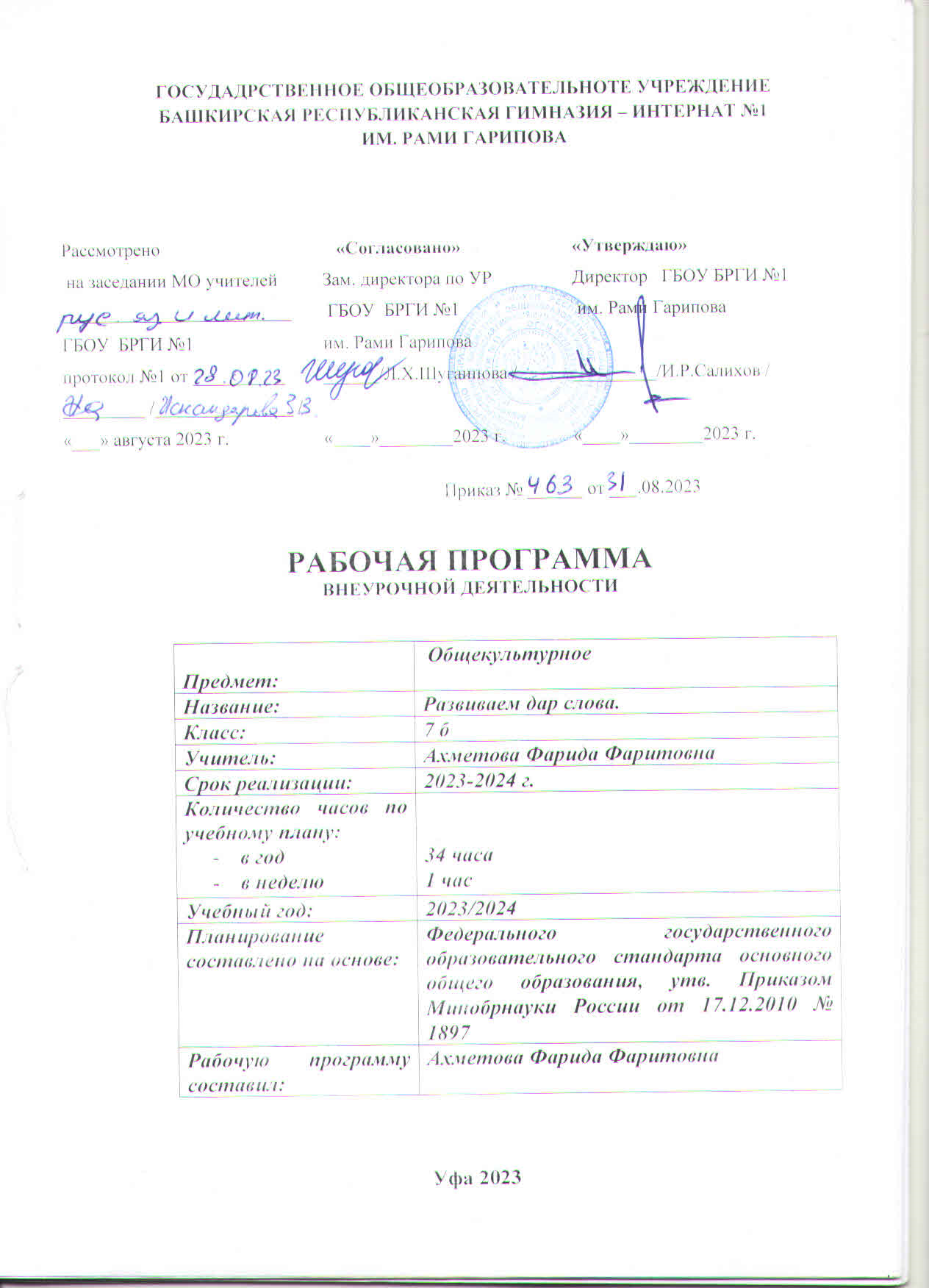 СОДЕРЖАНИЕПояснительная запискаРабочая программа внеурочной деятельности по русскому языку “Развиваем дар слова” разработана на основе Федерального государственного образовательного стандарта основного общего образования, Концепции духовно-нравственного развития и воспитания личности гражданина России, планируемых результатов основного общего образования, с учётом межпредметных и внутрипредметных связей, в соответствии с целями и задачами  примерной программы по внеурочной деятельности.Нет ничего могущественнее слова. Научить школьников правильно использовать этот замечательный дар, данный им во владение, привить интерес к познавательной деятельности, развить любознательность и стремление к речевому самосовершенствованию – важная и необходимая задача, стоящая перед учителем. Задача не новая, но теперь она выходит далеко за рамки учебной, так как с введением образовательных стандартов нового поколения изменились требования к самим учащимся. Сегодня выпускник, оканчивающий среднее учебное заведение, ориентирован на непрерывное образование и самообразование, мотивирован на творчество, социальную активность. И ему необходимо свободно владеть устной и письменной речью, чтобы организовать всю свою жизнь, чтобы через общение, грамотное письмо он мог сказать именно то, что хотел, донести до другого часть своего “я”.Цели и задачи обучения. Цель - создание необходимой речевой среды для творческой самореализации и социализации обучающихся.Задачи:Обучающие:развитие и формирование языковой личности;развитие интереса к родному слову, к содержанию внеурочной деятельности;формирование понимания важности изучаемого языка в современном мире и потребности пользоваться им как средством общения, познания, самореализации и социальной адаптации;создание ситуации достижения успеха в индивидуальной и групповой деятельности;расширение знаний, умений, навыков по разделам науки о языке (фонетике, лексике, фразеологии, словообразованию, морфологии, синтаксису);развитие творческих способностей школьников по созданию устных и письменных текстов разных типов, стилей речи и жанров с учётом замысла, адресата и ситуации общения.Воспитывающие:воспитание любви и уважения к родному языку;формирование умения слушать и понимать текст;воспитание потребности в речевом самосовершенствовании.Развивающие:развивать умение свободно пользоваться словарями различных типов, справочной литературой и поисковыми редакторами в интернете;развивать представления о прекрасном в языке и речи;приобщать учащихся к самостоятельной исследовательской работе.Программа внеурочной деятельности позволяет реализовать личностно-ориентированный, системно-деятельностный подходы.Общая характеристика курса/занятий (внеурочная деятельность)Программаразвивает все виды речемыслительной деятельности: коммуникативные (владение культурой устной и письменной речи, умениями и навыками использования языка в жизненно важных для обучающихся сферах и ситуациях общения), интеллектуальные (сравнение и сопоставление, соотнесение, синтез, обобщение, абстрагирование, оценивание и классификация), информационные (умение работать с текстом находить и извлекать информацию из различных источников), организационные (умение формулировать цель деятельности, планировать её, осуществлять самоконтроль, самооценку, самокоррекцию).Структура и содержание курсаУчебно-тематический планТребования к уровню подготовки учащихся:Требования к планируемым результатам изучения программыБудущее самоопределение учащегося, его успешная творческая самореализация во многом зависят от стремления к приобретению новых знаний и умений. При этом важны коммуникативные навыки, самоконтроль и самооценивание, развитие творческих способностей. Программа внеурочной деятельности “Развиваем дар слова” направлена на формирование личностных, метапредметных и предметных результатов обучающихся.Планируемые результаты освоения предмета (личностные, метапредметные, предметные)Личностные результатыосознание эстетической ценности русского языка; уважительное отношение к родному слову;умение чувствовать красоту и выразительность речи, стремление к совершенствованию собственной речи;любовь и уважение к Отечеству, его языку, культуре;интерес к чтению, к ведению диалога с автором текста; потребность в чтении;интерес к письму, к созданию собственных текстов, к письменной форме общения;осознание ответственности за произнесённое и написанное слово.Метапредметные результатыРегулятивные УУД:самостоятельно формулировать тему и цели урока;составлять план решения учебной проблемы совместно с учителем;работать по плану, сверяя свои действия с целью, корректировать свою деятельность;в диалоге с учителем вырабатывать критерии оценки и определять степень успешности своей работы и работы других в соответствии с этими критериями.Познавательные УУД:перерабатывать и преобразовывать информацию из одной формы в другую (составлять план, таблицу, схему);пользоваться словарями, справочниками;осуществлять анализ и синтез;устанавливать причинно-следственные связи;строить рассуждения;Коммуникативные УУД:адекватно использовать речевые средства для решения различных коммуникативных задач; владеть монологической и диалогической формами речи.высказывать и обосновывать свою точку зрения;слушать и слышать других, пытаться принимать иную точку зрения, быть готовым корректировать свою точку зрения;договариваться и приходить к общему решению в совместной деятельности;задавать вопросы.Предметные результаты:представление о русском языке как языке русского народа, государственном языке Российской Федерации, средстве межнационального общения, консолидации и единения народов России;понимание определяющей роли языка в развитии интеллектуальных и творческих способностей личности, при получении образования, а также роли русского языка в процессе самообразования;формирование навыков создания собственного текста в различных жанрах публицистики и художественной литературы;проведение различных видов анализа слова, многоаспектного анализа текста с точки зрения его основных признаков и структуры, принадлежности к определённым функциональным стилям;извлечение необходимой информации из словарей, использование её в различных видах деятельности.Календарно-тематическое планирование Материально-техническое обеспечение программыДля реализации модели внеурочной деятельности в рамках ФГОС ООО в гимназии имеются необходимые условия: занятия проводятся в одну смену. ГБОУ БРГИ № 1 имени Рами Гарипова располагает кабинетами, оборудованными компьютерной техникой. В библиотечно-информационном центре создана богатая база источников информации.Список литературы1.	Антонова Е.С. Тайна текста. Методические рекомендации. 2-е издание М: ООО «Кейс», 2012 – 208 с.2.	Арсирий А.Т., Дмитриева Г.М. Материалы по занимательной грамматике русского языка. Часть первая. Государственное учебно-педагогическое издательство Министерства просвещения РСФСР Москва-19633.	Асмолов А.Г. Системно-деятельностный подход к разработке стандартов нового поколения. М.: Педагогика, 2009.4.	Большая энциклопедия Кирилла и Мефодия. 2001 (CD).5.	Григорян Л.Т., Язык мой – друг мой: Материалы для внеклас. работы по рус. Яз.: Пособие для учителя. – 2-е изд., испр. и доп. – М.: Просвещение, 1988. – 207 с.6.	Иванова С.Ф. Введение во храм Слова: Книга для чтения с детьми в школе и дома. М: издательство «Отчий дом», 2006 г. – 336 с., ил.7.	Концепция Федеральных государственных образовательных стандартов общего образования/ Под ред. А.М.Кондакова, А.А.Кузнецова. М.: Просвещение, 2008.8.	Люстрова З.Н., Скворцов Л.И., Дерягин В.Я. Беседы о русском слове. М., «Знание», 1978. – 304 с.9.	Машевская Л.В., Данбицкая Л.В. Творческие задачи по русскому языку (Из опыта работы со словом). – СПб.: КАРО, 2003. – 124 с.10.	Рабочая программа внеурочной деятельности по русскому языку. 5-6 классы/ Сост. Т.Н.Трунцева. – М.:ВАКО, 2014. – 32 с.11.	Развивайте дар слова: Факультатив. Курс «Теория и практика сочинений разных жанров»/ Ю.И.Равенский, П.Ф. Ивченков, Г.А. Богданова, С.А. Никольская; Сост. Т.А. Ладыженская, Т.С. Зепалова. – 4-е изд., испр. – М.: Просвещение, 1990. – 176 с., ил.12.	Турниры знатоков русского языка: Дидактические материалы / Авт.-сост. Н.М. Лебедев. – М.: Вербум-М, 2006. – 141 с. – (Словесник; Профильная школа)13.	Успенский Л. Слово о словах. М: Мир энциклопедий Аванта +, 2008 г. - 544 с., ил.14.	Федеральная целевая программа развития образования на 2011-2015гг.: [Электронный документ]. Режим доступа: http://mon.gov.ru/press/new/8286 15.	Фелицына В.Н., Прохоров Ю.Е. Русские пословицы, поговорки и крылатые выражения. Лингвостановедческий словарь. / Ин-т рус. яз. им. А.С. Пушкина; Под ред. Верещагина Е.М., Костомарова В.Г. – М.: «русский язык», 1979. – 240 с.Словари русского языка:1.	Агеенко Ф.А., Зарва М.В. Словарь ударений для работников радио и телевидения. – М., 1960г. – 216 с.2.	Александрова З.Е. Словарь синонимов русского языка / Под ред. Л. А. Четко. - М.: Сов. Энциклопедия, 1969. - 600 с. 3.	Алекторова Л.П. и др. Учебный словарь синонимов русского языка / Л.П. Алекторова, В.И. Зимин, ОМ. Ким, Н.П. Колесников, В.Н. Шанский. - М.: Школа-Пресс, 1994. - 209 с.4.	Ахманова О.С. Словарь омонимов русского языка. - М.: Сов. Энциклопедия, 1974. - 448 с.5.	Баранов М.Т. Школьный орфографический словарь русского языка. - 2-е изд. - М.: Просвещение, 1996. - 240 с.6.	Бельчиков Н.А., Панюшева М.С. Трудные случаи употребления однокоренных слов русского языка. – М., 1968.-216 с.7.	Борунова С.Н. и др. Орфоэпический словарь русского языка / С.Н. Борунова, В.Л. Воронцова, Н.А. Еськова; Под ред. Р.И. Аванесова. – М., 1983. – 426с.8.	Быстрова Е.А., Окунева А.П., Шанский Н.М. Краткий фразеологический словарь русского языка. - СПб.: Просвещение, 1994. - 268 с.9.	Введенская Л.А. Словарь антонимов русского языка. – М., 1971. - 679 с.10.	Введенская Л.А., Колесников Н.П. Новый орфографический словарь. - Ростов н/Д.: Изд-во Рост, ун-та, 1994. -275 с.11.	Вишнякова О.В. Словарь паронимов русского языка. – М., 1984. – 395с.12.	Горбачевич К.С. Трудности словоупотребления и варианты норм русского литературного языка. – М., 1973. – 216с.13.	Даль В.И. Толковый словарь живого великорусского языка. В 4 томах / В.И. Даль. М. : Русский язык - Медиа, 2006.14.	Евгеньева А.П. Словарь синонимов. - Л., 1975. - 463 с.15.	Жуков В.П. Школьный фразеологический словарь русского языка: Пособие для учащихся. - М.: Просвещение, 1980. - 447 с.16.	Жуков В.П., Сидоренко М.И., Шкляров В.Т. Словарь фразеологических синонимов русского языка /Под ред. В.П. Жукова. - М.: Рус. яз., 1987. - 448с.17.	Колесников Н.П. Словарь омонимов русского языка / Под ред. Н.М. Шанского. - М, 1976. - 467с.18.	Колесников Н.П. Словарь паронимов русского языка. – М., 1971.-416 с.19.	Колесников Н.Т.Словарь антонимов русского языка / Под ред. Н.М. Шанского. - М., 1972. - 670 с.20.	Кузнецова А.И., Ефремова Т.Ф. Словарь морфем русского языка. – М., 1986. – 469с.21.	Львов М.Р. Словарь антонимов русского языка / Под ред. Л.А. Новикова. - М.: Просвещение, 1978. - 437 с.22.	Львов М.Р. Школьный словарь антонимов русского языка: Пособие для учащихся. - М.: Просвещение, 1980. - 272 с.23.	Максимов С. Крылатые слова. - М.: Худ. лит-ра, 1969. - 528 с.24.	Никонов В.А. Словарь русских фамилий. – М.: Школа-пресс, 1993.25.	Ожегов С.И. Толковый словарь русского языка: Ок. 100 000 слов, терминов и фразеологических выражений / С.И. Ожегов; Под ред. проф. Л.И. Скворцова. – 28-е изд., перераб. – М.: ООО «Издательство «Мир и образование»: ООО «Издательство «ОНИКС-ЛИТ», 2012. – 1376 с.26.	Панов Б.Т., Текучев А.В. Школьный грамматико-орфографический словарь русского языка. - 3-е изд., перераб. и доп. – М.: Просвещение, 1991. - 288с.27.	Потиха З.А. Школьный словарь строения слов русского языка: Пособие для учащихся. – М.: Просвещение, 1987. – 319с.28.	Розенталь Д.Э., Толенкова М.А. Словарь трудностей русского языка. – М.: Русский язык, 1976. – 680с.29.	Рохманова Л.И. Трудности русского языка. – М., 1974. – 438с.30.	Словарь иностранных выражений и слов / АН СССР, Ин-т рус. яз.; Под ред. А.М. Бабкина, В.В. Шендецова. – 2-е изд., перераб. и доп. – Ленинград: Наука, 1981. – 696 с.31.	Словарь лингвистических терминов 2012. http://linguistic-dictionary.info/word/jA/Jazk-179.html 32.	Словарь современного русского литературного языка: В 17 т. /АНСССР. М., 1950-1965.33.	Тихонов А.Н. Словообразовательный словарь русского языка: В 2 т. – М., 1985.34.	Тихонов А.Н. Школьный словообразовательный словарь русского языка. – М.: Просвещение, 1978. – 365с.35.	Ушаков Д.Н. Орфографический словарь: 10.000 слов. – М., 1938. - 250с.36.	Ушаков Д.Н., Крючков С.Е. Орфографический словарь: Для учащихся средней школы. - 38-е изд., испр.  – М.: Просвещение, 1984. - 224 с.37.	Ушакова О.Д. Этимологический словарик школьника. – СПб.: Издательский дом «Литература», 2005.38.	Фразеологический словарь русского языка / Л.А. Воинова, В.П. Жуков, А.И. Федоров; Под ред. А.И. Молоткова.-М.:Сов.Энциклопедия, 1968.-543 с.39.	Школьный словарь иностранных слов / В.В. Одинцов, Г.П. Смолицкая, Е.И. Голанова, И.А. Василевская; Под ред. В.В. Иванова. – М., 1983. – 319с.40.	Электронный словарь сокращений, на конец 2011 года виртуальное издание содержит более 130 000 сокращений и аббревиатур. http://sokr.ru.41.	Этимологический  словарь  славянских  языков,  вып.   1-А.   Под  ред. Трубачева О.Н. - М., 1974. - 316 с.Интернет – ресурсыhttps://vk.com/away.php?utf=1&to=https%3A%2F%2Fsaharina.ru%2F1.Пояснительная записка стр. __2.Общая характеристика курса стр. __3.Структура и содержание курса стр. __4.Требования к уровню подготовки учащихся стр. __5.Планируемые результаты освоения предмета (личностные, метапредметные, предметные) стр. __6.Календарно-тематическое планирование стр. __7.Материально-техническое обеспечение программыстр. __8.Список литературыстр. __9.Интернет - ресурсыстр. __№ТемаОбщее времяТеорияПрактика1.Вводное занятие. «Слово о нас»1ч0,50,5I.Путь к слову 13ч.I.Путь к слову 13ч.I.Путь к слову 13ч.I.Путь к слову 13ч.I.Путь к слову 13ч.2.Слово о слове2113.Слово о словарях10,50,54.К истокам слова10,50,55.Культура слова10,50,56.Слово и «слова-родственники». «Чужие» слова2117Слова-омонимы и многозначные слова10,50,58.Слово и его синонимы, антонимы, паронимы10,50,59.Слово во фразеологических оборотах21110.Роль слова в тексте1)Слово в устном народном творчестве2)Слово в названиях произведений классической и современной литературы3)Слово в текстах художественной литературы211II.От слова к тексту 7чII.От слова к тексту 7чII.От слова к тексту 7чII.От слова к тексту 7чII.От слова к тексту 7ч11.В глубь текста21112.Типология текстов10,50,513.Стили текста. Основные черты21114.Языковые особенности разных стилей речи10,50,515.Жанр текста1)Жанры художественного и публицистического стиля2)Жанры официально-делового и научного стиля10,50,5III.От готового текста – к собственному тексту 12чIII.От готового текста – к собственному тексту 12чIII.От готового текста – к собственному тексту 12чIII.От готового текста – к собственному тексту 12чIII.От готового текста – к собственному тексту 12ч16.Модель создания речевого высказывания21117.Творческое изложение1118.Обучение написанию сочинения-миниатюры10,50,519.Сочинение-анализ поэтического текста10,50,520.Сочинение-анализ эпизода10,50,521.Нетрадиционные жанры сочинений. 1)Письмо2)Дневниковые записи3)Отзыв4)Аннотация5)Эссе как жанр сочинения. Особенности построения, языка, стиля61522.Итоговое занятие «Как наше слово отзовётся…»11Итого:Итого:34 часа34 часа34 часа№ДатаТемаРешаемые проблемыПонятиеПланируемые результаты (в соответствии с ФГОС)Планируемые результаты (в соответствии с ФГОС)Планируемые результаты (в соответствии с ФГОС)№ДатаТемаРешаемые проблемыПонятиеПредметные результатыУУДЛичностные результаты11 неделя сентябряВводное занятие «Слово о нас»Как построить и реализовать индивидуальный маршрут восполнения проблемных зон в предметной, метапредметной, личностно-ориентированной деятельности?Словарный запас. Лексикон.Научиться определять проблемные зоны в предметной, метапредметной, личностно-ориентированной деятельностиПознавательные: объяснять языковые явления, процессы, связи и отношения, выявляемые в ходе выполнения диагностической работы  Регулятивные: проектировать траекторию развития через включение в новые виды деятельности и формы сотрудничества  Коммуникативные: слушать и отвечать на вопросы, с достаточной полнотой и точностью формулировать собственные мысли в соответствии с задачами и условиями коммуникации Формирование способности к самооценке на основе наблюдения за собственной речьюПуть к слову – 13 часовПуть к слову – 13 часовПуть к слову – 13 часовПуть к слову – 13 часовПуть к слову – 13 часовПуть к слову – 13 часовПуть к слову – 13 часовПуть к слову – 13 часов22 неделя сентябряСлово о слове.Как научиться извлекать необходимую информацию?Словарное богатство русского языка, лексическое значение слова.Научиться извлекать необходимую информациюПознавательные: определять лексическое значение слова, учитывать его при выборе орфограммРегулятивные: осознавать самого себя как движущую силу своего научения, свою способность к преодолению проблемных зон в обученииКоммуникативные: слушать и слышать друг друга, с достаточной полнотой и точностью выражать свои мысли в соответствии с задачами и условиями коммуникацииОсознание себя как гражданина России, гордость за свою Родину, народ и историю, интерес и уважение к другим народам33 неделя сентябряСлово о слове.Как научиться извлекать необходимую информацию?Словарное богатство русского языка, лексическое значение слова.Научиться извлекать необходимую информациюПознавательные: определять лексическое значение слова, учитывать его при выборе орфограммРегулятивные: осознавать самого себя как движущую силу своего научения, свою способность к преодолению проблемных зон в обученииКоммуникативные: формировать навыки проектной работыОсознание себя как гражданина России, гордость за свою Родину, народ и историю, интерес и уважение к другим народам44 неделя сентябряСлово о словарях.Как научиться находить необходимую информацию в словарях различных типов?Основные виды словарей, их назначение, структура. Строение словарной статьи..Научиться находить необходимую информациюПознавательные: объяснять языковые явления, процессы, связи и отношения, выявляемые в ходе работы с различными видами словарейРегулятивные: выделять и осознавать то, что уже усвоено и что ещё подлежит усвоению, осознавать качество и уровень усвоения Коммуникативные: слушать и слышать друг друга, с достаточной полнотой и точностью выражать свои мысли в соответствии с задачами и условиями коммуникацииФормирование устойчивой мотивации к речевому самосовершенствованию; способности к самооценке на основе наблюдения за собственной речью51 неделя октябряК истокам словаКак научиться использовать знания о различных видах словарей? Этимология. Этимологический словарь, его назначение, структура, содержание словарной статьи.Научиться использовать знания о различных видах словарей.Познавательные: извлекать нужную информацию из различных источниковРегулятивные: самостоятельно выделять и формулировать познавательную цель, находить необходимую информациюКоммуникативные: совершенствовать собственную речевую деятельностьФормирование умения оценивать себя на основе критериев успешности внеучебной деятельности62 неделя октябряКультура слова.Как научиться  находить нарушения в речи?Нормы русского литературного языка. Словоупотребление: виды нарушений в русской речи.Научиться находить необходимую информацию в орфоэпических словарях.Познавательные: ввести самостоятельный поиск информации, её анализ и отборРегулятивные: овладевать приёмами отбора и систематизации материала на определенную темуКоммуникативные: совершенствовать собственную речевую деятельностьФормирование умения оценивать себя на основе критериев успешности внеучебной деятельности73 неделя октябряСлово… и «слова-родственники». «Чужие слова».Как построить и реализовать индивидуальный маршрут восполнения проблемных зон в ранее изученной теме?Однокоренные слова. Омонимичные корни. Устойчивые обороты. Заимствованные слова.Научиться проектировать и реализовывать индивидуальный маршрут восполнения проблемных зон в ранее изученной теме.Познавательные: объяснять языковые явления, процессы, связи и отношения, выявляемые в ходе работы со словарём иностранных слов.Регулятивные: осознавать себя как движущую силу своего научения; искать и выделять необходимую информацию.Коммуникативные: уметь грамотно задавать вопросы и чётко отвечать на вопросы других; высказывать и обосновывать свою точку зрения.Формирование устойчивой мотивации к самостоятельному и коллективному проектированию творческой деятельности.84 неделя октябряСлово… и «слова-родственники». «Чужие слова».Как построить и реализовать индивидуальный маршрут восполнения проблемных зон в ранее изученной теме?Однокоренные слова. Омонимичные корни. Устойчивые обороты. Заимствованные слова.Научиться проектировать и реализовывать индивидуальный маршрут восполнения проблемных зон в ранее изученной теме.Познавательные: объяснять языковые явления, процессы, связи и отношения, выявляемые в ходе работы со словарём иностранных слов.Регулятивные: осознавать себя как движущую силу своего научения; искать и выделять необходимую информацию.Коммуникативные: уметь грамотно задавать вопросы и чётко отвечать на вопросы других; высказывать и обосновывать свою точку зрения.Формирование устойчивой мотивации к самостоятельному и коллективному проектированию творческой деятельности.92 неделя ноябряСлова-омонимы и многозначные словаКак научиться различать прямое и переносное значения слова; отличать омонимы от многозначных слов?Однозначные и многозначные слова. Понятие «метафора». Прямое и переносное значения слова; омонимы.Научиться различать прямое и переносное значения слова; отличать омонимы от многозначных слов.Познавательные: извлекать нужную информацию из различных источниковРегулятивные: выделять и осознавать то, что уже усвоено и что ещё подлежит усвоению, осознавать качество и уровень усвоения Коммуникативные: формировать навыки проектной работыФормирование устойчивой мотивации к обучению на основе алгоритма выполнения задачи.103 неделя ноябряСлово и его синонимы, антонимы, паронимы.Как научиться извлекать необходимую информацию из лингвистических словарей различного типа? Синонимы, антонимы, паронимы.Научиться извлекать необходимую информацию из лингвистических словарей различного типаПознавательные: объяснять языковые явления, процессы, связи и отношения, выявляемые в ходе решения лингвистической задачиРегулятивные: самостоятельно выделять и формулировать познавательную цель, находить необходимую информациюКоммуникативные: формировать навыки учебного сотрудничества в ходе индивидуальной и групповой работыФормирование желания осваивать новые виды деятельности; участие в творческом процессе.114 неделя ноябряСлово во фразеологических оборотахКак научиться различать свободные сочетания слов и фразеологизмы?Фразеология, фразеологизмы, свободные сочетания слов, синонимы-фразеологизмы, «крылатые выражения»Научиться различать свободные сочетания слов и фразеологизмы.Познавательные: объяснять языковые явления, процессы, связи и отношения, выявляемые в ходе конструирования ответаРегулятивные: осознавать самого себя как движущую силу своего научения, свою способность к преодолению препятствий и самокоррекцииКоммуникативные: представлять конкретное содержание и сообщать его в устной и письменной формеФормирование устойчивой мотивации к проблемно-поисковой деятельности.125 неделя ноябряСлово во фразеологических оборотахКак научиться различать свободные сочетания слов и фразеологизмы?Фразеология, фразеологизмы, свободные сочетания слов, синонимы-фразеологизмы, «крылатые выражения»Научиться различать свободные сочетания слов и фразеологизмы.Познавательные: объяснять языковые явления, процессы, связи и отношения, выявляемые в ходе конструирования ответаРегулятивные: осознавать самого себя как движущую силу своего научения, свою способность к преодолению препятствий и самокоррекцииКоммуникативные: представлять конкретное содержание и сообщать его в устной и письменной формеФормирование устойчивой мотивации к проблемно-поисковой деятельности.131 неделя декабряРоль слова в тексте.Как научиться применять правила коллективного решения творческой задачи?Живая народная речь, литературный язык, анализ литературных образцов.Научиться применять правила коллективного решения творческой задачи.Познавательные: объяснять языковые явления, процессы, связи и отношения, выявляемые в ходе выполнения заданийРегулятивные: самостоятельно выделять и формулировать познавательную цель, находить необходимую информациюКоммуникативные: владеть монологической и диалогической формами речи в соответствии с грамматическими и синтаксическими нормами родного языкаФормирование знания о взаимосвязи слова с культурой и истории России.142 неделя декабряРоль слова в тексте.Как научиться применять правила коллективного решения творческой задачи?Живая народная речь, литературный язык, анализ литературных образцов.Научиться применять правила коллективного решения творческой задачи.Познавательные: объяснять языковые явления, процессы, связи и отношения, выявляемые в ходе выполнения заданийРегулятивные: применять методы информационного поиска, в том числе с помощью компьютерных средствКоммуникативные: владеть монологической и диалогической формами речи в соответствии с грамматическими и синтаксическими нормами родного языкаФормирование знания о взаимосвязи слова с культурой и истории России.От слова к тексту – 7 часовОт слова к тексту – 7 часовОт слова к тексту – 7 часовОт слова к тексту – 7 часовОт слова к тексту – 7 часовОт слова к тексту – 7 часовОт слова к тексту – 7 часовОт слова к тексту – 7 часов153 неделя декабря«В глубь текста»Как научиться применять правила коллективного решения творческой задачи?Тема, основная мысль, авторская позиция, микротема, абзац. План текста: простой, сложный, тезисный.Научиться применять правила коллективного решения творческой задачи.Познавательные: анализировать языковые явления, процессы связи и отношения, выявляемые в ходе работы над тестомРегулятивные: самостоятельно выделять и формулировать познавательную цель, находить необходимую информациюКоммуникативные: эффективно сотрудничать в парах, группах с учётом конкретных задач.Формирование познавательного интереса, устойчивой мотивации к самостоятельному и коллективному исследованию текста.164 неделя декабря«В глубь текста»Как научиться определять способы связи предложений в тексте, средства связи предложений в тексте? Способы связи. Средства связи. Лексические средства связи (контекстуальные синонимы)Научиться определять способы связи предложений в тексте, средства связи предложений в тексте?Познавательные: анализировать языковые явления, процессы связи и отношения, выявляемые в ходе работы над тестомРегулятивные: применять методы информационного поиска, в том числе с помощью компьютерных средствКоммуникативные: эффективно сотрудничать в парах, группах с учётом конкретных задач.Формирование познавательного интереса, устойчивой мотивации к самостоятельному и коллективному исследованию текста.172 неделя январяТипология текстов.Как научиться определять типы текста?Повествование, описание, рассуждение.Научиться определять типы текста.Познавательные: объяснять языковые явления, процессы, связи и отношения, выявляемые в ходе выполнения заданийРегулятивные: выявлять и осознавать особенности разных типов текстовКоммуникативные: с достаточной полнотой и точностью выражать свои мыслиФормирование познавательного интереса, устойчивой мотивации к самостоятельному и коллективному исследованию текста.183 неделя январяСтили текста. Основные черты.Как научиться выявлять особенности функциональных стилей речи?Стилистика. Стили речи: разговорный, художественный, официально-деловой, публицистический, научный. Научиться выявлять особенности функциональных стилей речи, производить стилистический анализ текста.Познавательные: объяснять языковые явления, процессы, связи и отношения, выявляемые в ходе стилистического анализа текстаРегулятивные: выявлять и осознавать особенности функциональных стилей речи Коммуникативные: представлять конкретное содержание и сообщать его в устной и письменной форме.Формирование нравственно-этических ценностей.194 неделя январяСтили текста. Основные черты.Как научиться выявлять особенности функциональных стилей речи?Речевая ситуация. Стили речи: разговорный, художественный, официально-деловой, публицистический, научный.Научиться выявлять особенности функциональных стилей речи, производить стилистический анализ текста.Познавательные: объяснять языковые явления, процессы, связи и отношения, выявляемые в ходе стилистического анализа текстаРегулятивные: выявлять и осознавать особенности функциональных стилей речиКоммуникативные: представлять конкретное содержание и сообщать его в устной и письменной форме.Формирование нравственно-этических ценностей.201 неделя февраляЯзыковые особенности разных стилей речи.Как научиться определять языковые особенности разных стилей речи?Языковые особенности, ведущие стилевые черты, специфические формы.Научиться определять языковые особенности разных стилей речи.Познавательные: объяснять языковые явления, процессы, связи и отношения, выявляемые в ходе исследования текстаРегулятивные: проектировать маршрут преодоления затруднений через включение в новые виды деятельности;Коммуникативные: формировать навыки речевых действий: использовать адекватные языковые средства для отображения в форме устных и письменных высказываний своих чувств, мыслей, побуждений.Формирование познавательного интереса, устойчивой мотивации к самостоятельному и коллективному исследованию текста.212  неделя февраляЖанры стилей речи.Как научиться создавать творческую работу в определённом жанре?Жанр.Научиться давать характеристику жанрам стилей речи.Познавательные: объяснять языковые явления, процессы, связи и отношения, выявляемые в ходе выполнения заданийРегулятивные: применять методы информационного поиска, в том числе с помощью компьютерных средствКоммуникативные: владеть монологической и диалогической формами речи в соответствии с грамматическими и синтаксическими нормами родного языкаФормирование устойчивой мотивации к изучению и закреплению нового материала.От готового текста – к собственному тексту – 12 часовОт готового текста – к собственному тексту – 12 часовОт готового текста – к собственному тексту – 12 часовОт готового текста – к собственному тексту – 12 часовОт готового текста – к собственному тексту – 12 часовОт готового текста – к собственному тексту – 12 часовОт готового текста – к собственному тексту – 12 часовОт готового текста – к собственному тексту – 12 часов223 неделя февраляМодель создания речевого высказывания.Как научиться отбирать материал для создания речевого высказывания?Литературная речь. Риторика, риторические жанры приветственное, поздравительное слово (послания).Научиться отбирать материал для создания речевого высказывания.Познавательные: объяснять языковые явления, процессы, связи и отношения, выявляемые в ходе выполнения заданийРегулятивные: самостоятельно выделять и формулировать познавательную цель, находить необходимую информациюКоммуникативные: формировать навыки самостоятельной работы.Формирование навыков индивидуального и коллективного проектирования в ходе выполнения задания.234 неделя февраляМодель создания речевого высказывания Конкурс юных ораторовКак научиться выступать перед аудиторией?Риторика. Ораторское мастерство.Научиться выступать перед аудиториейПознавательные: объяснять языковые явления, процессы, связи и отношения, выявляемые в ходе выполнения заданийРегулятивные: формировать ситуацию саморегуляции эмоциональных и функциональных состояний, т.е. формировать операционный опыт (учебных знаний и умений); сотрудничать в совместном решении задач.Коммуникативные: формировать навыки речевых действий: использовать адекватные языковые средства для отображения в форме устных и письменных речевых высказываний своих чувств, мыслей, побуждений и иных составляющих внутреннего мира.Формирование навыков создания собственного текста241 неделя мартаТворческое изложениеКак написать творческую работу?Виды творческих изложенийНаучиться составлять и редактировать текст творческой работыПознавательные: объяснять языковые явления, процессы, связи и отношения, выявляемые в ходе работы над разными видами изложений; самостоятельно создавать способы решения проблем творческого и поискового характераРегулятивные: проектировать траектории через включение в новые виды деятельностиКоммуникативные: владеть монологической и диалогической формами речи в соответствии с грамматическими и синтаксическими нормами родного языкаФормирование устойчивой мотивации к обучению, изучению и закреплению нового.252 неделя мартаОбучение написанию сочинения-миниатюры.Как научиться писать сочинение-миниатюру?Сочинение-миниатюраНаучиться писать сочинение-миниатюру.Познавательные: объяснять языковые явления, процессы, связи и отношения, выявляемые в ходе конструирования ответаРегулятивные: осознавать самого себя как движущую силу своего научения, свою способность к преодолению препятствий и самокоррекцииКоммуникативные: формировать навыки речевых действий: использовать адекватные языковые средства для отображения в форме устных и письменных высказываний своих чувств, мыслей, побуждений и иных составляющих внутреннего мираФормирование устойчивой мотивации к творческому самовыражению.263 неделя мартаСочинение-анализ поэтического текста.Как научиться исследовать поэтический текст?Жанры поэтического текста (баллада, ода, послание и др.)Научиться исследовать поэтический текст.Познавательные: объяснять языковые явления, процессы, связи и отношения, выявляемые в ходе выполнения заданийРегулятивные: самостоятельно выделять и формулировать познавательную цель, находить необходимую информациюКоммуникативные с достаточной полнотой и ясностью выражать свои мысли в соответствии с задачами и условиями коммуникацииФормирование навыков исследования поэтического текста.274 неделя мартаСочинение-анализ эпизода.Как анализировать эпизод?Эпизод. Завязка, кульминация, развязкаНаучиться анализировать эпизоды из текста.Познавательные: самостоятельно создавать способы решения проблем творческого и поискового характераРегулятивные: выделять и осознавать то, что уже усвоено и что ещё подлежит усвоению, осознавать качество и уровень усвоения Коммуникативные: слушать и слышать друг друга, с достаточной полнотой и точностью выражать свои мысли в соответствии с задачами и условиями коммуникацииФормирование устойчивой мотивации к творческому самовыражению.281 неделя апреляНетрадиционные жанры сочиненийКак научиться писать сочинения нетрадиционных жанров?Письмо. Дневниковые записи. Отзыв. Аннотация. ЭссеНаучиться писать сочинения нетрадиционных жанровПознавательные: объяснять языковые явления, процессы, связи и отношения, выявляемые в ходе написания отзываРегулятивные: осознавать себя как движущую силу своего научения; проектировать траектории развития через включения в новые виды деятельностьКоммуникативные:  с достаточной полнотой и ясностью выражать свои мысли в соответствии с задачами и условиями коммуникацииФормирование желания осваивать новые виды деятельности, участие в творческом процессе.292 неделя апреля «Я к Вам пишу…». Эпистолярный жанр как труд душиКак писать  письмо?Эпистолярный жанр. Адресат, адресант.Научиться писать письмоПознавательные: объяснять языковые явления, процессы, связи и отношения, выявляемые в ходе написания аннотации, письма.Регулятивные: осознавать себя как движущую силу своего научения; проектировать траектории развития через включения в новые виды деятельностьКоммуникативные:  с достаточной полнотой и ясностью выражать свои мысли в соответствии с задачами и условиями коммуникацииФормирование устойчивого  интереса к творческой деятельности303 неделя апреляДневниковые записиКак научиться составлять дневниковые записи?Типы дневников: дневник наблюдений, путевой дневник, личный дневник.Научиться составлять дневниковые записиПознавательные: объяснять языковые явления, процессы, связи и отношения, выявляемые в ходе написания дневникаРегулятивные: осознавать себя как движущую силу своего научения; проектировать траектории развития через включения в новые виды деятельностьКоммуникативные: формировать навыки учебного сотрудничества в ходе индивидуальной и групповой работыФормирование желания осваивать новые виды деятельности, участие в творческом процессе.314 неделя апреляОтзывКак научиться писать отзыв?ОтзывНаучиться составлять и использовать алгоритм написания отзываПознавательные: объяснять языковые явления, процессы, связи и отношения, выявляемые в ходе написания отзываРегулятивные: осознавать себя как движущую силу своего научения; проектировать траектории развития через включения в новые виды деятельностьКоммуникативные:  с достаточной полнотой и ясностью выражать свои мысли в соответствии с задачами и условиями коммуникацииФормирование желания осваивать новые виды деятельности, участие в творческом процессе.321 неделя маяАннотацияКак писать аннотацию?Суть книги, мастерство иллюстратора, полиграфическое исполнениеНаучиться составлять и использовать алгоритм написания аннотацииПознавательные: объяснять языковые явления, процессы, связи и отношения, выявляемые в ходе написания аннотации.Регулятивные: осознавать себя как движущую силу своего научения; проектировать траектории развития через включения в новые виды деятельностьКоммуникативные:  с достаточной полнотой и ясностью выражать свои мысли в соответствии с задачами и условиями коммуникацииФормирование устойчивой мотивации к обучению на основе алгоритма выполнения задачи.332 неделя маяЭссе.Как научиться писать эссе?Эссе, впечатление, ассоциации, раздумья, свободная композиция.Научиться составлять и использовать алгоритм написания творческой работы.Познавательные: объяснять языковые явления, процессы, связи и отношения, выявляемые в ходе написания эссе.Регулятивные: осознавать себя как движущую силу своего научения; проектировать траектории развития через включения в новые виды деятельностьКоммуникативные:  с достаточной полнотой и ясностью выражать свои мысли в соответствии с задачами и условиями коммуникацииФормирование устойчивой мотивации к творческому самовыражению. 343 неделя маяИтоговое занятие «Пишут дети»Как научиться выполнять коллективный проект?Проект. Виды, структура и свойства проекта.Научиться выполнять коллективный проект.Познавательные: самостоятельно создавать способы решения проблем творческого и поискового характераРегулятивные: применять методы информационного поиска, в том числе с помощью компьютерных средствКоммуникативные: взаимодействовать с окружающими людьми в процессе речевого общения, совместного выполнения какой-либо задачи, участие в спорах обсужденияхФормирование устойчивой мотивации для творческой самореализации и социореализации.